PEMERINTAH KOTA KOTAMOBAGU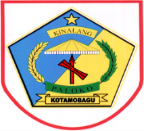 			DINAS PEKERJAAN UMUM DAN PENATAAN RUANGJl. Arief Rahman Hakim No. 2 Telp. (0434) 23699 Kotamobagu Kode Pos 95711KEPUTUSAN KEPALA DINAS PEKERJAAN UMUM DAN PENATAAN RUANG KOTA KOTAMOBAGUNOMOR :                                                                    TAHUN 2019TENTANGPENETAPAN INDIKATOR KINERJA UTAMA PERUBAHANDINAS PEKERJAAN UMUM DAN PENATAAN RUANG KOTA KOTAMOBAGUKEPALA DINAS PEKERJAAN UMUM DAN PENATAAN RUANG KOTA KOTAMOBAGU Menimbang	:	a.	bahwa untuk melaksanakan ketentuan Pasal 3 dan 4 Peraturan Menteri Pendayagunaan Aparatur Negara dan Reformasi Birokrasi Nomor PER/9/M.PAN/5/2007 tentang Pedoman Umum Penetapan Indikator Kinerja Utama di Lingkungan Dinas Pekerjaan Umum Dan Penataan Ruang Kota Kotamobagu;		b.	bahwa berdasarkan pertimbangan sebagaimana dimaksud pada huruf a, perlu ditetapkan dengan Keputusan Kepala Dinas Pekerjaan Umum Dan Penataan Ruang Kota Kotamobagu;Mengingat	:	1.	Undang-Undang Nomor 17 Tahun 2003 Tentang Keuangan Negara (Lembaran Negara Republik Indonesia Tahun 2003 Nomor 47);Undang-Undang Nomor 25 Tahun 2004 tentang Sistem Perencanaan Pembangunan Nasional (Lembaran Negara Republik Indonesia Tahun 2004 Nomor 104, Tambahan Lembaran Negara Republik Indonesia Nomor 4421;Peraturan Pemerintah Nomor 8 Tahun 2006 tentang Pelaporan Keuangan dan Kinerja Instansi Pemerintah (Lembaran Negara Republik Indonesia Tahun 2006 Nomor 25, Tambahan Lembaran Negara Republik Indonesia Nomor 4614);Undang-Undang Nomor 4 Tahun 2007 tentang Pembentukan Kota Kotamobagu di Provinsi Sulawesi (Lembaran Negara Republik Indonesia Tahun 2007 Nomor 6, Tambahan Lembaran Republik Indonesia Nomor 4680);Peraturan Menteri Pendayagunaan Aparatur Negara Nomor PER/09/M.PAN/5/2007 tentang Pedoman Penetapan Indikator Kinerja Utama di Lingkungan Instansi Pemerintah;Peraturan Menteri Pendayagunaan Aparatur Negara Nomor: PER/20/M.PAN/11/2008 tentang Pedoman Petunjuk Penyusunan Indikator Kinerja Utama;MEMUTUSKAN:Menetapkan	:KESATU	:	Indikator Kinerja Utama (IKU) Dinas Pekerjaan Umum Dan Penataan Ruang Kota Kotamobagu sebagaimana disebut dalam lampiran keputusan ini ;KEDUA	:	Indikator Kinerja Utama sebagaimana dimaksud pada diktum KESATU merupakan acuan kinerja yang digunakan oleh untuk menetapkan rencana kinerja tahunan, rencana kerja dan anggaran menyusun dokumen penetapan kinerja, menyusun laporan akuntabilitas kinerja serta evaluasi pencapaian kinerja  sesuai dengan dokumen Rencana Pembangunan Jangka Menengah Daerah.KETIGA	:		Indikator Kinerja Utama (IKU) sebagaimana dimaksud pada diktum KESATU bertujuan:Untuk memperoleh informasi kinerja yang penting dan diperlukan dalam menyelenggarakan manajemen kinerja secara baik.Untuk memperoleh ukuran keberhasilan dari pencapaian suatu tujuan dan sasaran strategis organisasi yang digunakan untuk perbaikan kinerja dan peningkatan akuntabilitas kinerja.KEEMPAT	:	Keputusan ini mulai berlaku sejak tanggal ditetapkan dan dengan ketentuan akan diperbaiki apabila dikemudian hari ternyata terdapat kekeliruan.Ditetapkan di : Kotamobagupada tanggal  : 31 Oktober 2019LAMPIRAN KEPUTUSANNOMOR 	:TANGGAL	:Instansi	: Dinas Pekerjaan Umum Dan Penataan Ruang Kota KotamobaguINDIKATOR KINERJA UTAMAFORMULAFORMULAFORMULASUMBER DATAPENANGGUNG JAWABPersentase Panjang Jalan Kondisi Baik Dengan Kecepatan > 40 KM/JamRealisasi Panjang Jalan Kondisi Baik Dengan Kecepatan > 40 KM/JamX100%Survey LapanganBidang Bina MargaPersentase Panjang Jalan Kondisi Baik Dengan Kecepatan > 40 KM/JamTarget Panjang Jalan Kondisi Baik Dengan Kecepatan > 40 KM/JamX100%Survey LapanganBidang Bina MargaPersentase Panjang Jalan Kondisi Baik Dengan Kecepatan > 40 KM/JamTarget Panjang Jalan Kondisi Baik Dengan Kecepatan > 40 KM/JamX100%Survey LapanganBidang Bina MargaPersentase PAD dan Pengoperasian Peralatan dan KebinamargaanTarget PadX100%Realisasi PADBidang Bina MargaPersentase PAD dan Pengoperasian Peralatan dan KebinamargaanRealisasi PADX100%Realisasi PADBidang Bina MargaPersentase irigasi kabupaten dalam kondisi baikLuas irigasi kabupaten  dalam kondisi baikx100%Survey LapanganBidang SDAPersentase irigasi kabupaten dalam kondisi baikLuas irigasi kabupatenx100%Survey LapanganBidang SDAPersentase irigasi kabupaten dalam kondisi baikLuas irigasi kabupatenx100%Survey LapanganBidang SDAPersentase drainase dalam kondisi baik/pembuangan aliran air tidak tersumbatPanjang drainase tersumbat pembuangan aliran air (Km)x100%Survey LapanganBidang Cipta KaryaPersentase drainase dalam kondisi baik/pembuangan aliran air tidak tersumbatPanjang seluruh drainase di daerah kabupaten (Km)x100%Survey LapanganBidang Cipta KaryaPersentase drainase dalam kondisi baik/pembuangan aliran air tidak tersumbatPanjang seluruh drainase di daerah kabupaten (Km)x100%Survey LapanganBidang Cipta KaryaKetaatan Terhadap RTRWRealisasi RTRW x 100%Survey LapanganBidang Tata RuangKetaatan Terhadap RTRWRealisasi RTRWRencana Peruntukan x 100%Survey LapanganBidang Tata RuangKetaatan Terhadap RTRWRealisasi RTRWRencana Peruntukan x 100%Survey LapanganBidang Tata Ruang